 Сценарий развлечения для детей старшего возраста «Путешествие в город дорожных знаков».                                                Составила воспитатель Гоношилина Н.А.Ведущий: Ребята, сегодня нам предстоит необычное путешествие, мы отправляемся в город дорожных знаков! На чём мы можем отправиться в путь?Дети: (ответ детей) Дети надевают на руку варежку – “автобус”.
1 ребёнок: Рассаживайтесь поудобнее, места занимайте скорей,
                    В наш город дорожных знаков мы приглашаем гостей.
Ведущий: Итак, дети отправляемся в путь на автомобилях.
                                             Танец «Автомобили»                                    (под музыку выполняем движения).
2 ребёнок: О нашем городе большом мы рассказ свой поведём,
                   Где помнить правила движенья все должны без исключенья!
3 ребёнок: Движеньем полон город: Бегут машины в ряд
                    Цветные светофоры и день, и ночь горят.
Свернул водитель круто,
Вспотел как никогда!
Еще одна минута,
Случилась бы беда!
                                    (ведущий загадывает загадку)
Воспитатель: Разных три имеет глаза,
                         Но откроет их не сразу
                         Если глаз откроет красный –
                         Стоп! Идти нельзя, опасно!
                         Жёлтый свет – погоди,                         А зелёный – проходи! (светофор)Песня «Светофор» Выходит светофор.Светофор: Я с виду грозный и серьезный
                    Очень важный светофор.
                    С перекрестка, с перекрестка 
                    На тебя гляжу в упор.
                    Все, что я хочу сказать
                    Нужно по глазам читать!
                    Если свет зажегся красный, 
                   Значит, двигаться опасно!
                   Желтый свет – предупрежденье,
                   Жди сигнала для движенья!
                   Свет зеленый говорит – 
                   Пешеходам путь открыт!
                                                    Игра: «Светофор»
(«Светофор» показывает три цветных круга: красный, желтый, зеленый. Дети выполняют определенные движения).
На красный свет все стоим и грозим пальцем,
На желтый – стоят и хлопают,
На зеленый – идут по кругу топают.
(после второго проигрыша на красный свет выбегает «Буратино», звучит звук полицейского свистка, выходит полицейский «Дядя Стёпа», берёт за руку «Буратино»).
Дядя Стёпа: Здравствуйте, разрешите представиться – старшина полиции Дядя Стёпа. Это кто при красном свете выбегает напрямик?(обращается к ведущему)
- Это ваш мальчик?
Буратино: Я всем известный Буратино,
                   С ребятами всегда дружу, 
                   На знаки я и не глядя 
                   Где захочется хожу.
Я так люблю похулиганить,
На красный свет перебежать,
И по проезжей части даже
Могу спокойно погулять.
Дядя Стёпа: Я всех предупреждаю здесь старательно,
                       Коль видишь ты меня, то будь внимательным!
Буратино: Ишь, раскомандовался!                     Перейду дорогу эту, если даже хода нет!
                    Мне домой вернуться надо, твой не нужен мне совет!
Дядя Стёпа: Ты, Буратино, не знаешь к сожаленью правила дорожного движения.Чтоб в городе нашем тебе не пропасть, Знаки дорожные должен ты знать.
Вот дорожные знаки, запомнить не сложно их,
Слушай, друг. Запоминай, даром время не теряй.
Буратино: Слушать, запоминать, только время зря терять.
                    Я трудиться не люблю, так домой я добегу.
Дядя Стёпа: Стой, дружок, зачем спешишь?                        Под колёса угодишь.
Буратино: Тут нельзя, там нельзя, что же делать мне, друзья?
Дядя Стёпа: Тебе готовы мы помочь, но ты всю помощь гонишь прочь.
                       Даём тебе последний шанс и издаём такой указ.
                                                   «УКАЗ»«Зачислить срочно в город наш, где объясняют без прикрас,
И учат знаки понимать, чтоб в нашей жизни не пропасть».
Буратино: Что ж, друзья, придётся мне учиться, 
                    Чтоб в азбуке дорог не сбиться.
        " Песня о правилах дорожного движения" (на музыку "2/2=4")
(Дядя Стёпа прощается и уходит)Ведущий: Ребята, давайте вспомним, какие есть знаки.
Дети: - Запрещающие!
Ведущий: Есть знаки: (показывает картинку) 
Дети: - Предупреждающие!
Ведущий: Есть знаки: (показывает картинку) 
Дети: - Информирующие! 
Ведущий: А сейчас мы поиграем.
                             Словесная игра «Разрешается-запрещается»                         (разрешается – хлопаем, запрещается – топаем)
1. Идти толпой по тротуару… 
Все вместе: Раз-ре-ша-ет-ся!
2. Играть возле проезжей части… 
Все вместе: За-пре-ща-ет-ся!
3. Быть примерным пешеходом:.
Все вместе: Раз-ре-ша-ет-ся!
4. Ехать "зайцем", как известно:
Все вместе: За-пре-ща-ет-ся!
5. Уступить старушке место:
Все вместе: Раз-ре-ша-ет-ся!
6. Переход при красном свете:
Все вместе: За-пре-ща-ет-ся!
7. При зеленом даже детям:
Все вместе: Раз-ре-ша-ет-ся!
8. Уважать правила дорожного движения…
Все вместе: Раз-ре-ша-ет-ся!
Ведущий: Нам помогут, нам расскажут честь по чести, что и как,
                   Нам дорогу все укажут, уважайте каждый знак.
                   Узнавать легко и просто надо с ними всем дружить,
                   Чтоб по шумным перекрёсткам и по улицам ходить.
    (дети поочерёдно поднимают свои "Дорожные знаки" и каждый                                   рассказывает о своём знаке) 
Ребёнок: Мы – важные знаки, дорожные знаки,
                 На страже порядка стоим.
                 Вы правила знайте и их соблюдайте,
                 А мы вам помочь поспешим.
Ребёнок: По полоскам чёрно-белым
                 Человек шагает смело.
                 Знает: там, где он идёт,-
                 Пешеходный переход.
Ребёнок: Эй, водитель, осторожно!
                 Ехать быстро невозможно.
                Знают люди все на свете –
                В этом месте ходят дети.
Ребёнок: Знак ребят предупреждает, от несчастья ограждает.
                 Переезд! Во всю гляди! За шлагбаумом следи!
Ребёнок: Круг окрашен в синий цвет, а в кругу велосипед.
                 Веселей, дружок кати, лишь педалями крути.
Ребёнок: Круг окрашен в красный цвет, а внутри велосипед.
                 Этот знак всем говорит: "Велосипеду путь закрыт"!
Ведущий: Ну, что, Буратино, всё запомнил?
Буратино: Запомнил!
Ведущий: Ты готов экзамен сдать, чтоб скорей домой попасть?
Буратино: Готов!
Ведущий: Сейчас мы это проверим.
                              Игра-эстафета «Извилистая дорога»
(2 команды, первые игроки каждой команды, держа руль в руках, передвигаются между кеглями змейкой, возвращаются и передают руль следующему игроку. Выигрывает та команда, которая пройдёт быстрее и не собьёт кегли)
                              Игра "Это я, это я, это все мои друзья"Буратино: 
1. Кто из вас идёт вперёд только там где переход?
Ответ: - Это я, это я, это все мои друзья!
2.Кто бежит вперёд так скоро, что не видит светофора? Ответ: ……3.Кто, из вас, идя домой держит путь по мостовой? Ответ: ……
4. Знает кто, что красный свет - это значит, хода нет? Ответ: …….
5. Кто из вас в вагоне тесном уступал старушке место? Ответ: ……
6. Кто на скользкую дорогу выбегает в непогоду? Ответ: ……….
Ведущий: Мы рады за тебя, Буратино, теперь ты знаешь правила дорожного движения! Но их нужно не только знать, но и выполнять!
Ребёнок: Помни! На дорогах трудностей так много!
                 Помни! На дорогах тысячи машин!
                 Помни! Перекрёстков много на дорогах!
                 Помни - эти правила нужны!Ведущий: Вот и подошло к концу наше путешествие в «Город дорожных знаков». Я вижу, что вы знаете правила дорожного движения, дорожные знаки, и в течении года будете закреплять знания о них. И на память я хочу подарить вам вот эту книжку, в ней написаны все правила дорожного движения. (дарит книгу- «Энциклопедия» о правилах дорожного движения для детей)
Ведущий: Правила из этой книжки
                   Нужно знать не понаслышке.
                   И учить их не слегка
                   А всерьёз, наверняка. 
Ведущий: нам пора возвращаться в детский сад, отправляемся в путь.                               (под музыку выполняем движения). Песня «Изучаем знаки мы дорожные».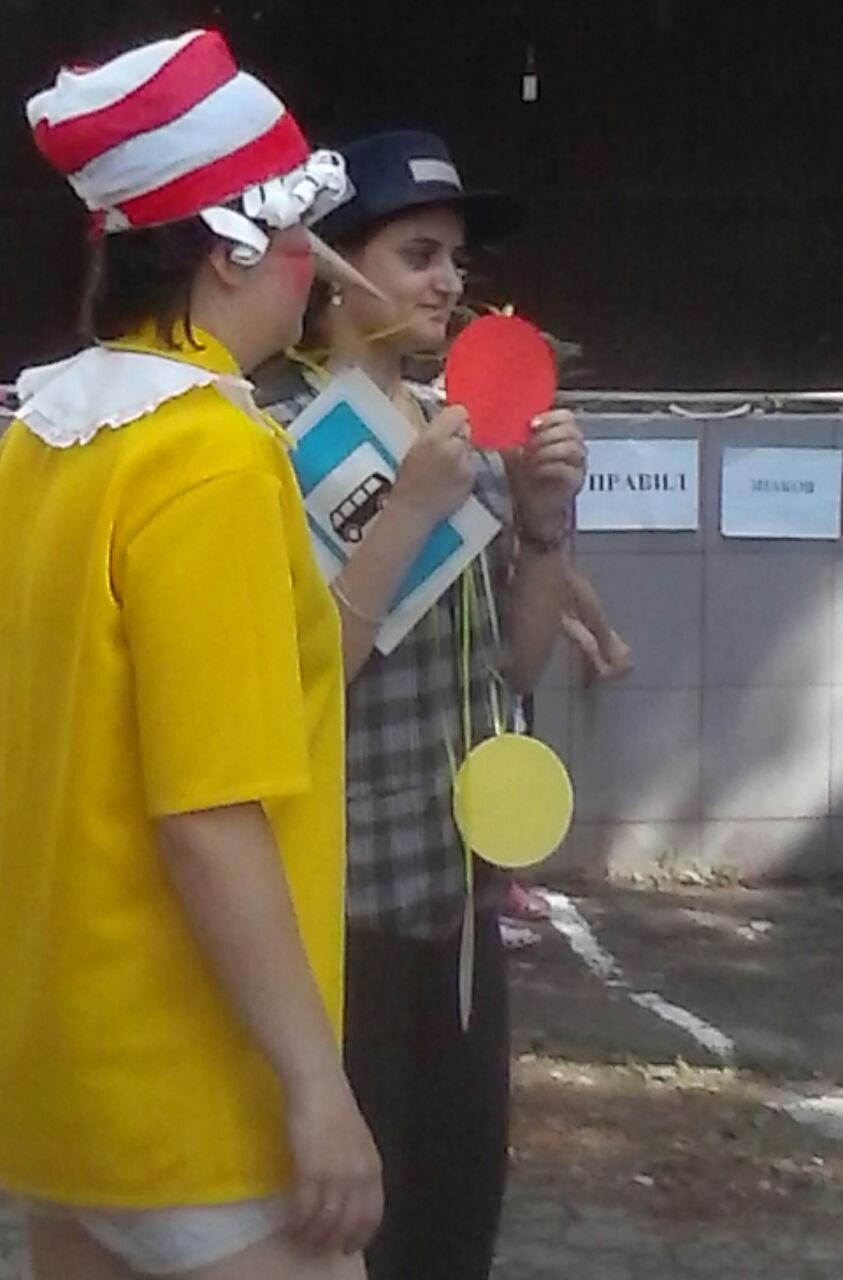 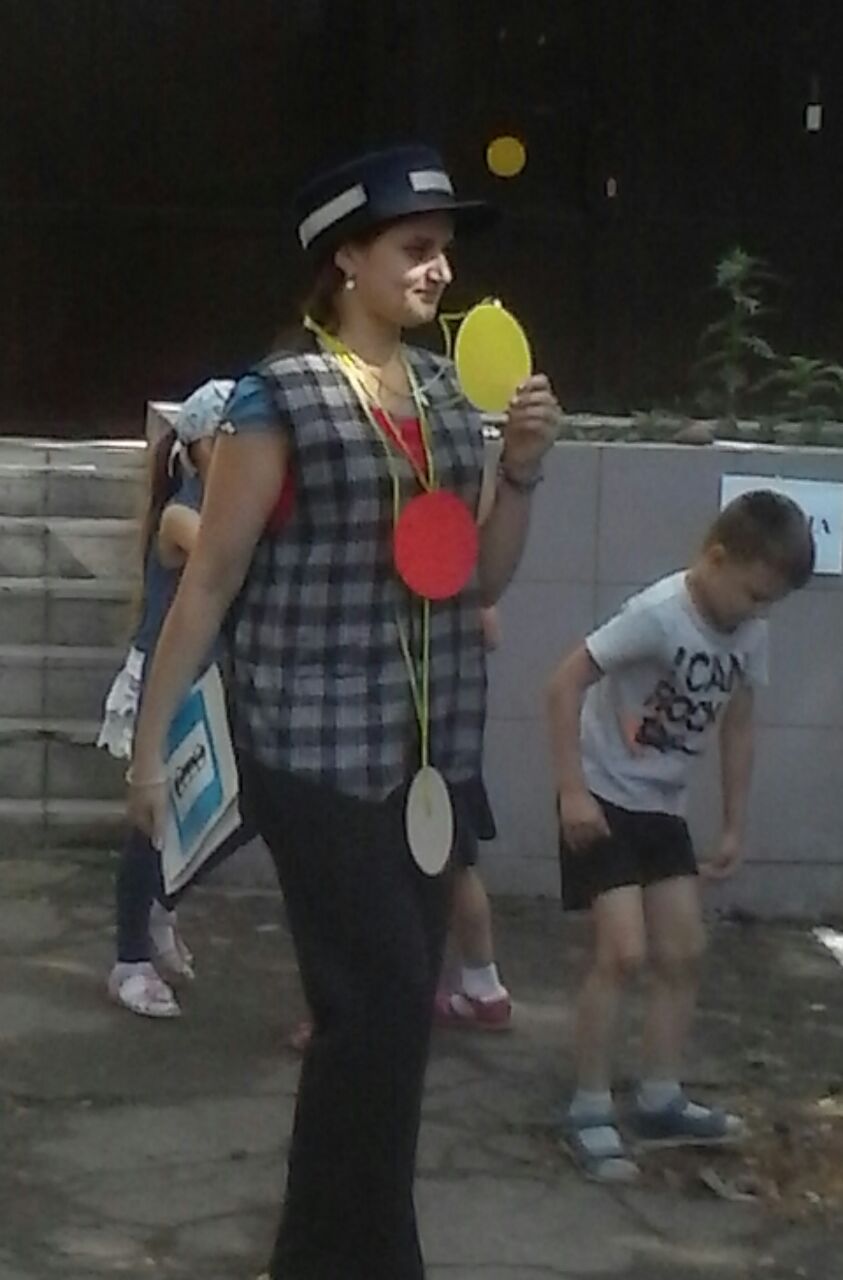 